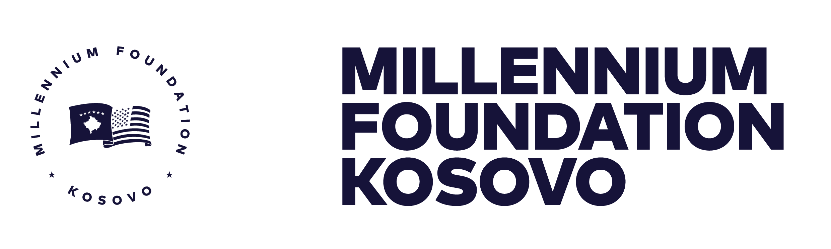 SPECIFIC PROCUREMENT NOTICE (SPN)The Millennium Foundation Kosovo (MFK), has received financing from the Millennium Challenge Corporation toward the cost of the Threshold Program which is designed to lower energy costs for households and businesses and to support the Government of Kosovo in its efforts to improve data transparency to spur growth, fight poverty and advance stability. The MFK, the Accountable Entity created by the Government of Kosovo to implement this program and achieve the objectives of the MCC Grant Agreement, and intends to apply part of the proceeds toward payments under the contract for selection of an individual for Administrative Support for Energy Programme.MFK is currently seeking one (1) full-time Administrative Support for Energy Programme to provide services towards effective implementation of the Threshold Program comprising of Reliable Energy Landscape Project such as: Household Investments in Energy Efficiency (PIEE), District Heating Metering (DHM), Woman in Energy (WE), Independent Power Producer (IPP). MCC’s funding is appropriated by the U.S. Congress and obligated to the Threshold up-front, with no incremental or partial funding. So, when a contract is signed with an MFK, money is already available to the MFK and, for most contracts, invoices are paid directly to Contractors/Consultants/Suppliers by the US Treasury.MFK now invites Candidates to provide the services referenced above (“Proposals”). More details on these consultant services are provided in the Terms of Reference.This LOI is open to all eligible entities (“Candidates”) who wish to respond. Subject to restrictions noted in the LOI.A Candidate will be selected under the Individual Consultant Selection (IC), the evaluation procedure for which is described in sections of the LOI in accordance with “MCC Program Procurement Guidelines” which are provided on the MCC website (www.mcc.gov/ppg). The selection process, as described, will include a review and verification of qualifications and past performance, including a reference check, prior to the contract award.A complete set of Letter for Invitation (LOI) documents including any clarifications, notices and/or addendums may be obtained by interested eligible consultants:https://millenniumkosovo.org/procurment/procurement-of-individual-for-administrative-support-for-energy-ic-mfk-2022-001 Consultants interested in submitting a proposal should register their interest by sending a completed registration, with the reference and subject of the LOI to the Procurement manager at procurement@millenniumkosovo.org, giving full contact details of the consultants. Please note that only electronic applications submitted via the File Request Link shall be accepted. Submissions by hard copy or by email are not acceptable and shall culminate in LOI rejection. The File link for submission of qualifications is included in the LOI document.Applications shall be submitted ONLY to the file request link provided in LOI documents no later than 03 February 2022; 14:00 pm (Kosovo Time). Only electronic submission will be permitted. Late applications will be rejected. Contact Information: CountryKosovoProject NameThreshold ProgramProcurement Title SELECTION OF AN INDIVIDUAL FOR Administrative Support for Energy ProgrammeProcurement Ref. Number IC/ MFK/2022/001Type of Procurement (goods, works or services as applicable)Individual Consultant- Services EmployerMillennium Foundation Kosovo (MFK)Publication Date 27 January 2022Submission Deadline 03 February 2022; 14:00 pm (Kosovo Time)The address referred to above is:Str. “Migjeni” no. 21 (ex-Bank of Ljubljana, floor IX), Postal Code:10000 Prishtina, Kosovo Attn: Arton ÇitakuMFK Procurement Manager Tel:00 383 38 752 110E-mail:procurement@millenniumkosovo.org Website:www.millenniumkosovo.org  